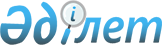 Бородулиха аудандық мәслихатының "2021-2023 жылдарға арналған Бородулиха ауданы Жезкент кенттік округінің бюджеті туралы"2021 жылғы 19 қаңтардағы № 2-7-VІI шешіміне өзгерістер мен толықтыру енгізу туралыШығыс Қазақстан облысы Бородулиха аудандық мәслихатының 2021 жылғы 23 шілдедегі № 8-6-VII шешімі
      Бородулиха аудандық мәслихаты ШЕШТІ:
      1. Бородулиха аудандық мәслихатының "2021-2023 жылдарға арналған Бородулиха ауданы Жезкент кенттік округінің бюджеті туралы" 2021 жылғы 19 қаңтардағы № 2-7-VІI (Нормативтік құқықтық актілерді мемлекеттік тіркеу тізілімінде № 8256 болып тіркелген) шешіміне мынадай өзгерістер мен толықтыру енгізілсін: 
      1-тармақ мынадай редакцияда жазылсын:
      "1. 2021-2023 жылдарға арналған Жезкент кенттік округінің бюджеті тиісінше 1, 2, 3-қосымшаларға сәйкес, соның ішінде 2021 жылға мынадай көлемдерде бекітілсін:
      1) кірістер – 68154 мың теңге, соның ішінде:
      салықтық түсімдер – 25658 мың теңге;
      салықтық емес түсімдер – 243 мың теңге;
      негізгі капиталды сатудан түсетін түсімдер – 0 теңге;
      трансферттер түсімі – 42253 мың теңге;
      2) шығындар – 68599,7 мың теңге;
      3) таза бюджеттік кредиттеу – 0 теңге;
      4) қаржы активтерімен операциялар бойынша сальдо – 0 теңге;
      5) бюджет тапшылығы (профициті) – - 445,7 мың теңге;
      6) бюджет тапшылығын қаржыландыру (профицитін пайдалану) – 445,7 мың теңге.
      бюджет қаражатының пайдаланылатын қалдықтары – 445,7 мың теңге.";
      3-тармақ мынадай редакцияда жазылсын:
      "3. Жезкент кенттік округінің 2021 жылға арналған бюджетінде аудандық бюджеттен 562 мың теңге сомасында ағымдағы нысаналы трансферттер көзделсін.";
      3-тармақ мынадай мазмұндағы 3-1-тармағымен толықтырылсын:
      "3-1. Жезкент ауылдық округінің 2021 жылға арналған бюджетінде облыстық бюджеттен 3527 мың теңге сомасында ағымдағы нысаналы трансферттер көзделсін.";
      осы шешімнің қосымшасына сәйкес көрсетілген шешімнің 1-қосымшасы жаңа редакцияда жазылсын.
      2. Осы шешім 2021 жылғы 1 қаңтардан бастап қолданысқа енгізіледі. 2021 жылға арналған Жезкент кенттік округінің бюджеті
					© 2012. Қазақстан Республикасы Әділет министрлігінің «Қазақстан Республикасының Заңнама және құқықтық ақпарат институты» ШЖҚ РМК
				
      Бородулиха аудандық мәслихат хатшысы 

У. Майжанов
Бородулиха аудандық 
мәслихатының
2021 жылғы 23 шілдедегі
№ 8-6-VII шешіміне
қосымшаБородулиха аудандық 
мәслихатының
2021 жылғы 19 қаңтардағы
№ 2-7-VII шешіміне
1-қосымша
Санаты
Санаты
Санаты
Санаты
Санаты
Сома (мың теңге)
Сыныбы
Сыныбы
Сыныбы
Сыныбы
Сома (мың теңге)
Ішкі сыныбы
Ішкі сыныбы
Ішкі сыныбы
Сома (мың теңге)
Кiрiстер атауы
Кiрiстер атауы
Сома (мың теңге)
I.КІРІСТЕР
I.КІРІСТЕР
68154
1
Салықтық түсiмдер
Салықтық түсiмдер
25658
01
Табыс салығы
Табыс салығы
3891
2
Жеке табыс салығы
Жеке табыс салығы
3891
04
Меншікке салынатын салықтар
Меншікке салынатын салықтар
21767
1
Мүлiкке салынатын салықтар
Мүлiкке салынатын салықтар
620
3
Жер салығы
Жер салығы
288
4
Көлiк құралдарына салынатын салық
Көлiк құралдарына салынатын салық
20859
2
Салықтық емес түсiмдер
Салықтық емес түсiмдер
243
01
Мемлекеттік меншіктен түсетін кірістер 
Мемлекеттік меншіктен түсетін кірістер 
243
5
Аудандық маңызы бар қала, ауыл, кент, ауылдық округтің коммуналдық меншігіндегі мүлікті жалға беруден түсетін табыс
Аудандық маңызы бар қала, ауыл, кент, ауылдық округтің коммуналдық меншігіндегі мүлікті жалға беруден түсетін табыс
243
3
Негізгі капиталды сатудан түсетін түсімдер
Негізгі капиталды сатудан түсетін түсімдер
0
 4
Трансферттер түсімі 
Трансферттер түсімі 
42253
02
Мемлекеттiк басқарудың жоғары тұрған органдарынан түсетiн трансферттер
Мемлекеттiк басқарудың жоғары тұрған органдарынан түсетiн трансферттер
42253
3
Аудандардың (облыстық маңызы бар қаланың) бюджетінен трансферттер
Аудандардың (облыстық маңызы бар қаланың) бюджетінен трансферттер
42253
Функционалдық топ
Функционалдық топ
Функционалдық топ
Функционалдық топ
Функционалдық топ
Сома (мың теңге)
Кіші функция
Кіші функция
Кіші функция
Кіші функция
Сома (мың теңге)
Бюджеттік бағдарламалардың әкімшісі
Бюджеттік бағдарламалардың әкімшісі
Бюджеттік бағдарламалардың әкімшісі
Сома (мың теңге)
Бағдарлама
Бағдарлама
Сома (мың теңге)
Атауы
Сома (мың теңге)
II. ШЫҒЫНДАР
68599,7
01
Жалпы сипаттағы мемлекеттiк қызметтер
30706,8
1
Мемлекеттi басқарудың жалпы функцияларын орындайтын өкiлдi, атқарушы және басқа органдар
30706,8
124
Аудандық маңызы бар қала, ауыл, кент, ауылдық округ әкімінің аппараты
30706,8
001
Аудандық маңызы бар қала, ауыл, кент, ауылдық округ әкімінің қызметін қамтамасыз ету жөніндегі қызметтер
30219,8
022
Мемлекеттік органның күрделі шығыстары
487
06
Әлеуметтiк көмек және әлеуметтiк қамсыздандыру
1350
9
Әлеуметтiк көмек және әлеуметтiк қамтамасыз ету салаларындағы өзге де қызметтер 
1350
124
Аудандық маңызы бар қала, ауыл, кент, ауылдық округ әкімінің аппараты
1350
026
Жергілікті деңгейде халықты жұмыспен қамтуды қамтамасыз ету
1350
 07
Тұрғын үй-коммуналдық шаруашылық
13117,9
3
Елді-мекендерді көркейту
13117,9
124
Аудандық маңызы бар қала, ауыл, кент, ауылдық округ әкімінің аппараты
13117,9
008
Елді мекендердегі көшелерді жарықтандыру 
4526,6
009
Елді мекендердің санитариясын қамтамасыз ету 
600
010
Жерлеу орындарын ұстау және туыстары жоқ адамдарды жерлеу
405
011
Елді мекендерді абаттандыру мен көгалдандыру
7586,3
08
Мәдениет, спорт, туризм және ақпараттық кеңістік 
23425
1
Мәдениет саласындағы қызмет 
23425
124
Аудандық маңызы бар қала, ауыл, кент, ауылдық округ әкімінің аппараты
23425
006
Жергілікті деңгейде мәдени-демалыс жұмыстарын қолдау 
23425
ІІІ.Таза бюджеттік кредиттеу
0
IV.Қаржы активтерімен жасалатын операциялар бойынша сальдо
0
Қаржы активтерін сатып алу
0
Мемлекеттiң қаржы активтерiн сатудан түсетiн түсiмдер
0
V. Бюджет тапшылығы (профициті)
- 445,7
VI. Бюджет тапшылығын қаржыландыру (профицитін пайдалану)
445,7
8
Бюджет қаражатының пайдаланылатын қалдықтары
445,7
01
Бюджет қаражаты қалдықтары
445,7
1
Бюджет қаражатының бос қалдықтары
445,7